1 March 2023Request for full or partial cancellation of an authorityForm AD6, Mining Act 1992Access the Titles Management System (TMS) Portal to lodge this application electronically. Any required fee payments and attachments can be submitted through the Portal. When to use this formComplete this form if you are requesting the full or partial cancellation of an authority in New South Wales. This form is an approved form under s 382 of the Mining Act for the purposes of s 125 (Grounds of cancellation of authorities) of the Mining Act 1992 (Mining Act). Any reference to the ‘Department’ in this form, refers to the Department of Regional NSW. How to lodge You can lodge your application (this form and any attachments) in the following ways:By email: titles@regional.nsw.gov.auBy mail: Mining, Exploration and Geoscience, Assessments and Systems, PO Box 344, Hunter Region Mail Centre NSW 2310In person: in person at the Department’s office, 516 High Street, Maitland, New South Wales business days, between the hours of 9.30am and 4.30pm. Facsimile: +61 2 4063 6973Lodgement of your application in any of the above ways is taken to be lodgement with the Secretary under the Mining Act.For help with lodging this application, or for more information about authorisations under the Mining Act in New South Wales contact:  Mining, Exploration and Geoscience - Assessments and SystemsPhone: +61 2 4063 6600 (8.30am – 4.30pm)Email: titles@regional.nsw.gov.au How to lodge Important notesAccompanying DocumentationAll information specified in this form, and all required documents, things or information required to be lodged with your application, should be provided at lodgement.  You may use one form if you would like to cancel multiple authorities in full. If you are part cancelling multiple authorities, you must use a separate form for each partial cancellation.If there is insufficient room in any of the fields in this form, please provide the information as an attachment submitted with this form, marking clearly the field or other requirement to which the additional information relates.AgentsIf this application is lodged by an agent on behalf of the applicant/s, the agent will need to complete the declaration at the end of this form and supply evidence of their appointment, if not already supplied to the Department.Determination of your applicationOnce your complete application has been received, it will be determined by way of cancelling or refusing to cancel the authority in accordance with the Mining Act and Mining Regulation 2016 (Regulation).  The decision-maker will notify you of the outcome of your application in writing.© State of New South Wales through Regional NSW 2023. The information contained in this publication is based on knowledge and understanding at the time of writing March 2023. However, because of advances in knowledge, users are reminded of the need to ensure that the information upon which they rely is up to date and to check the currency of the information with the appropriate officer of the Regional NSW or the user’s independent adviser.Privacy statement This information is collected by the Department for the purposes of assessing an application for an authorisation or an application associated with an authority as required by the Mining Act 1992 or Mining Regulation 2016. This information may also be used by the Department to comply with its public register and record-keeping requirements under the Mining Act 1992 and Mining Regulation 2016, to confirm applicant details in the event that subsequent applications are made and to establish and maintain databases to assist the Department with its work generally. Except for purposes required by law, your personal information will not be disclosed to third parties unless the disclosure is directly related to the purpose for which the information was collected, and the Department has no reason to believe you would object to the disclosure, or you are reasonably likely to have been aware, or have been made aware, that information of that kind is usually disclosed to that other person or body, or the Department believes on reasonable grounds that the disclosure is necessary to prevent or lessen a serious and imminent threat to the life or health of the individual concerned or another person.You may apply to the Department to access and correct any personal information the Department holds about you if that information is inaccurate, incomplete, not relevant or out of date. Authority informationAdditional authority/sProvide the type and number of any additional authorities to be cancelled in full. If you are part cancelling multiple authorities, you must use a separate form for each partial cancellation.Authority holder/s detailsProvide the full name of authority holder/s and if applicable, the ACN or ARBN (for foreign companies).Additional authority holdersProvide the full name and if applicable, the ACN or ARBN (for foreign companies) of additional authority holders.Contact for this application and serviceAny correspondence in relation to this application will be sent to this person, including documents that the Department is required to serve. Your preferred contact methodIf you would also like a copy of documents to be sent to you by mail to the postal address indicated above, please check the box below. 	I request that copies of documents and communications are also sent to me by mail. Proposed area for retentionAre you applying to cancel the authority in respect of the whole of the land to which the authority applies?	Yes – Go to Section 5	No – Continue to Section 4.2Description of area to be retainedAll part cancellations of an authority require a description or a map of the area over which the authority is to be retained in accordance with either cl 19 (exploration licences), cl 24 (assessment leases) or cl 29 (mining leases) of the Regulation as applicable.If you consider these requirements to be unduly onerous you may request a variation or exemption from the requirements in accordance with cl 34 of the Regulation. Any request must include justification for the request.For exploration licence (groups 1-8 and groups 10-12) or assessment lease (graticular description)Use Option A (the free text field) or Option B (the table) below to identify the licence/lease area to be retained.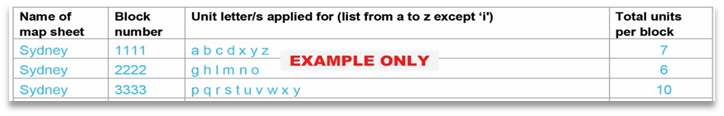 For exploration licences (groups 9 and 9A) or assessment lease (standard map description)Provide a standard map in accordance with cl 9(a) of the Regulation.	I have attached a standard map	I have inserted my standard map below:For mining leasesUnder cl 29(a) of the Regulation, for cancellation of a mining lease you need to provide a plan  of the area for which the lease is proposed to be retained that meets statutory surveying requirements. To meet the requirements of the Mining Act, you must provide a plan completed by a registered surveyor, drawn in accordance with the Surveying and Spatial Information Regulation 2017 (SSI Regulation), for which the SSI Regulation specifically provides, and Department of Lands - Surveyor General Directions (Direction No 8 mining surveys). Your plan should include details of the area to be partially cancelled, including: the total area of the area to be partially cancelled in hectares, square metres or square kilometresthe Map Grid of Australia (MGA) zone, showing boundary alignmentsMGA coordinates determined by reference to the Geocentric Datum of Australia of all points where there is a change in direction of the boundaries of the land must also be supplied in electronic format as a Microsoft Excel spreadsheetFor assistance, please contact the Department. Check the box below to indicate you have attached a plan overlay.	I have attached a plan prepared in accordance with the statutory surveying requirements, showing the boundaries of the land proposed to be cancelledFor mineral owner authoritiesProvide the lot and deposited plan numbers of the land accordance with cl 19(b), cl 24(b) or cl 29(b) of the Regulation.If there is inadequate space above, provide the lot and deposited plan numbers of any other area of land to be cancelled.Reason for cancellation/part cancellationCompletion of rehabilitationHas rehabilitation been completed and/or deemed satisfactory?Rehabilitation is deemed ‘satisfactory’ when:a form ESF2 – Rehabilitation completion and/or Review of rehabilitation cost estimate is submitted to the Department by the authority holder, and the Department has formally notified the authority holder that the rehabilitation is satisfactory	Has rehabilitation (including any progressive/partial rehabilitation) already been completed and deemed satisfactory by the Department?	Has rehabilitation (including any progressive/partial rehabilitation) been completed, and you would like to seek formal confirmation from the Department that rehabilitation has been successful, without seeking a reduction in the security deposit?If yes, ensure you have completed and attached form ESF2 – Rehabilitation completion and/or Review of rehabilitation cost estimate to this application.	Has rehabilitation (including any progressive/partial rehabilitation) been completed, and you would like to seek formal confirmation from the department that rehabilitation has been successful, and you are seeking a reduction in the security deposit?If yes, ensure you have completed and form ESF2 – Rehabilitation completion and/or Review of rehabilitation cost estimate to this application.	Rehabilitation has not been completedFee paymentPayment, proof of payment or details that allow the payment to be made must accompany this application form.Fees and calculationthe application fee amount is $250 per full cancellation of each authority or $500 per part cancellationNote: a separate form must be used for each part cancellation.Select your payment methodChecklist of items to be included with this applicationHave you lodged all the required information with this form?	YesDeclarationThis form should be signed by the applicant/s (in the case of a company a duly authorised officer) or an agent authorised to act on behalf of the applicant/s.Applicant/s (individual or company) Each applicant (or the authorised officer) must complete the declaration below and sign this form. I certify that the information provided is true and correct to the best of my knowledge and belief. I understand under the Crimes Act 1900 NSW Part 5A, that knowingly or recklessly giving false or misleading information is a serious offence, and under the Mining Act section 378C, any person who provides information that the person knows to be false or misleading is guilty of an offence, for which they may be subject to prosecution. (For companies only) In addition to the declaration above, by signing below, I also certify that I am authorised to complete and provide the information in this form on behalf of the company listed in section 2 of this form.Agent authorised to act for this applicant/sEvidence of appointment is required if it has not been previously supplied to the Department.I certify that the information provided is true and correct to the best of my knowledge and belief. I understand under the Crimes Act 1900 NSW Part 5A, that knowingly or recklessly giving false or misleading information is a serious offence, and under the Mining Act section 378C, any person who provides information that the person knows to be false or misleading is guilty of an offence, for which they may be subject to prosecution.(For companies only) In addition to the declaration above, by signing below, I also certify that I am authorised to complete and provide the information in this form on behalf of the company listed in section 3 of this form.Evidence of appointment:		I have attached evidence of appointment to this application		I have previously supplied evidence of appointment to the Department.Office/Administrative use onlyDocument controlApproved by: Executive Director, Assessments and Systems, Regional NSW under delegation from the Minister administering the Mining Act.CM9 Reference: RDOC22/120015Type NumberAct1st Authority holder details1st Authority holder detailsNameName  This is an individual and is at least 18 years old.Contact phoneContact emailACN / ARBNStreet address (Registered street address for a company)Postal address  Same as abovePostal addressEnter here if different2nd Authority holder details2nd Authority holder detailsNameName  This is an individual and is at least 18 years old.Contact phoneContact emailACN / ARBNStreet address (Registered street address for a company)Postal address  Same as abovePostal addressEnter here if different3rd Authority holder details3rd Authority holder detailsNameName  This is an individual and is at least 18 years old.Contact phoneContact emailACN / ARBNStreet address (Registered street address for a company)Postal address  Same as abovePostal addressEnter here if differentAdditional detailsContact detailsContact detailsContact namePosition heldCompanyPostal addressPhone (incl area code)MobileEmail (required)Email for service of documents(required)Proposed area for partial cancellations This help text relates to Section 4.3, 4.4, 4.5 and 4.6 You will need to identify the land in respect of which the authority is to be retained in an approved manner. The approved manner is described below:For an exploration licence for Group 1 – 6, 8, 10-12 minerals: provide the area, block and unit references identifying the land, as determined in accordance with sch4 of the Regulation. You do not need to provide a map.  Go to Section 4.3For an exploration licence for Group 9 or Group 9A minerals: provide a standard map, as described in cl 9 of the Regulation, showing the boundaries of the land.  Go to Section 4.4For an assessment lease: provide either a standard map showing the boundaries of the land as described in cl 9 of the Regulation or the area, block and unit references identifying the land as determined in accordance with Schedule 4  Go to Section 4.3 OR Section 4.4For mining lease: providea plan prepared in accordance with the statutory surveying requirementsFor mineral owner licence or lease: provide the lot and deposited plan numbers of the land to be retained  Go to Section 4.6Proposed exploration area for mineral optionsProposed exploration area for mineral optionsOption A: Identify the map sheet, block number, unit and total number of units to be retained:eg Sydney, 2222, abcdxyz total units=7	eg Sydney, 2222, abcdxyz total units=7	Option B: Enter your data in the table, as shown in the example below: Name of 
map sheetBlock numberUnit letter/s applied for retention (list from a to z except ‘i')Total units 
per blockTotal number of units applied for retentionTotal number of units applied for retentionTotal number of units applied for retentionLot and deposited plan numbersLot and deposited plan numbersLot numberDeposited planLot numberDeposited planLot numberDeposited planProvide details of correspondence including Department references belowSelectPayment MethodDirect depositAccount name: 	Department of Regional NSW BSB: 	032 001Account number:	183837Reference:	CAN [authority type and number] (e.g. CAN EL1234)If you are paying by direct deposit, attach a copy of the receipt issued by your banking authority as evidence that you have paid.Credit card* To pay by credit card, please tick the credit card box and contact (02) 4063 6600 to speak to a customer service representative. To comply with PCI-DSS your Credit Card information is never stored on file.You may also submit the application on TMS.*Credit card merchant fees are applicable to all credit card payments and will be added to the payment amount at the following rates:	Visa & Mastercard: 0.4%	 Amex: 1.4%	 ItemReferenceA map or plan of the proposed area to be retainedQuestion 4Form ESF2 – Rehabilitation Completion and/or Review of Rehabilitation Cost Estimate (if applicable)Question 6.1For payments made by direct deposit – proof of payment Question 7For agents only – evidence of appointment as agentQuestion 9.21st Applicant details1st Applicant detailsNamePosition/titleDateSignature2nd Applicant details2nd Applicant detailsNamePosition/titleDateSignature3rd Applicant details3rd Applicant detailsNamePosition/titleDateSignatureAgent detailsAgent detailsNamePosition/titleCompanyPostal addressPhone (incl area code)MobileEmailDateSignatureApplication received:Application received:Application received:Application received:Application received:Time:Date:Officer’s NameSignatureApplication fee amount: $250 per full cancellation per authority (or $500 per partial cancellation)Application fee amount: $250 per full cancellation per authority (or $500 per partial cancellation)Application fee amount: $250 per full cancellation per authority (or $500 per partial cancellation)Application fee amount: $250 per full cancellation per authority (or $500 per partial cancellation)Application fee amount: $250 per full cancellation per authority (or $500 per partial cancellation)Fee amount$      $      $      Total amount:$      $      $      Receipt numberAmendment scheduleAmendment scheduleAmendment scheduleDateVersion #AmendmentJuly 20201.0New format for Regional NSW. Form updated to reflect new Departmental name and branding, and updated linksAugust 20222.0Updated credit card detailsNew format to reflect new template Regional NSW/MEGUpdate contact details to reflect @regional email addressUpdated footer: document number and dateReviewed linksMarch 20233.0Form updated to reflect commencement of Mining Regulation 2016 on 1 March 2023. Included information on protected reserves and incomplete applications.Administrative amendments